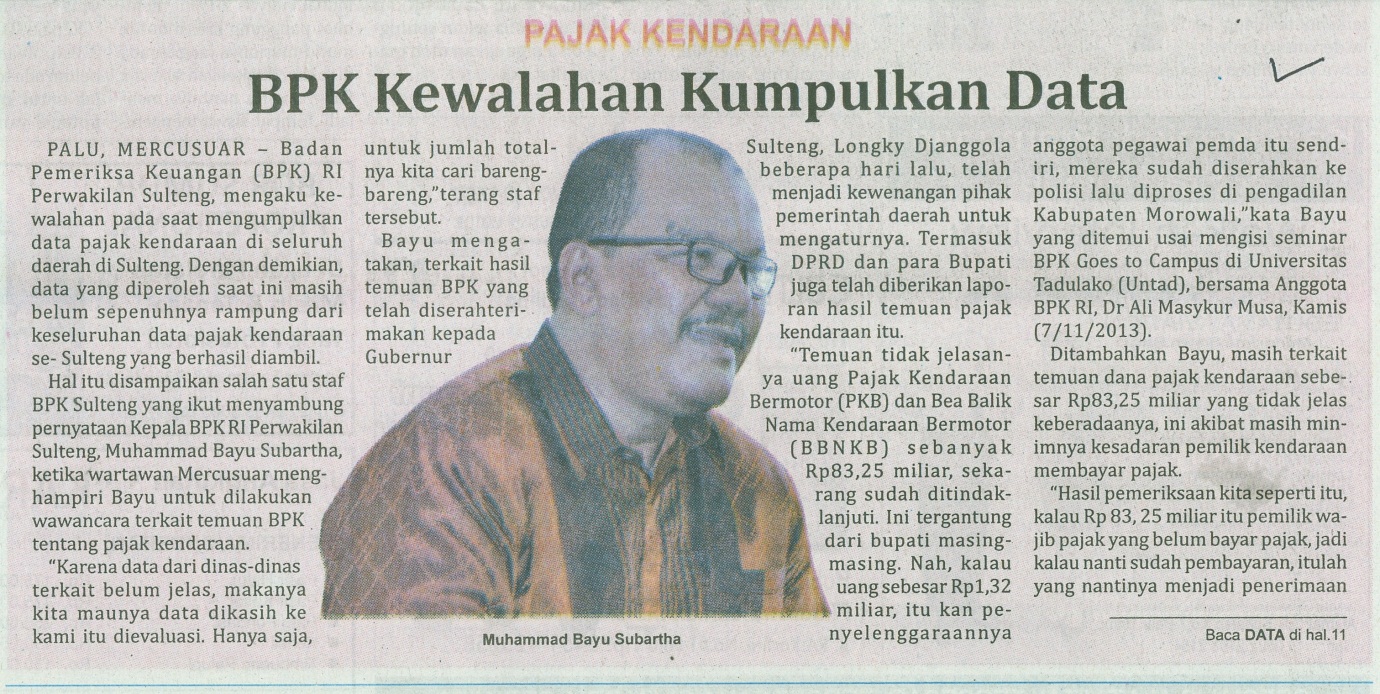 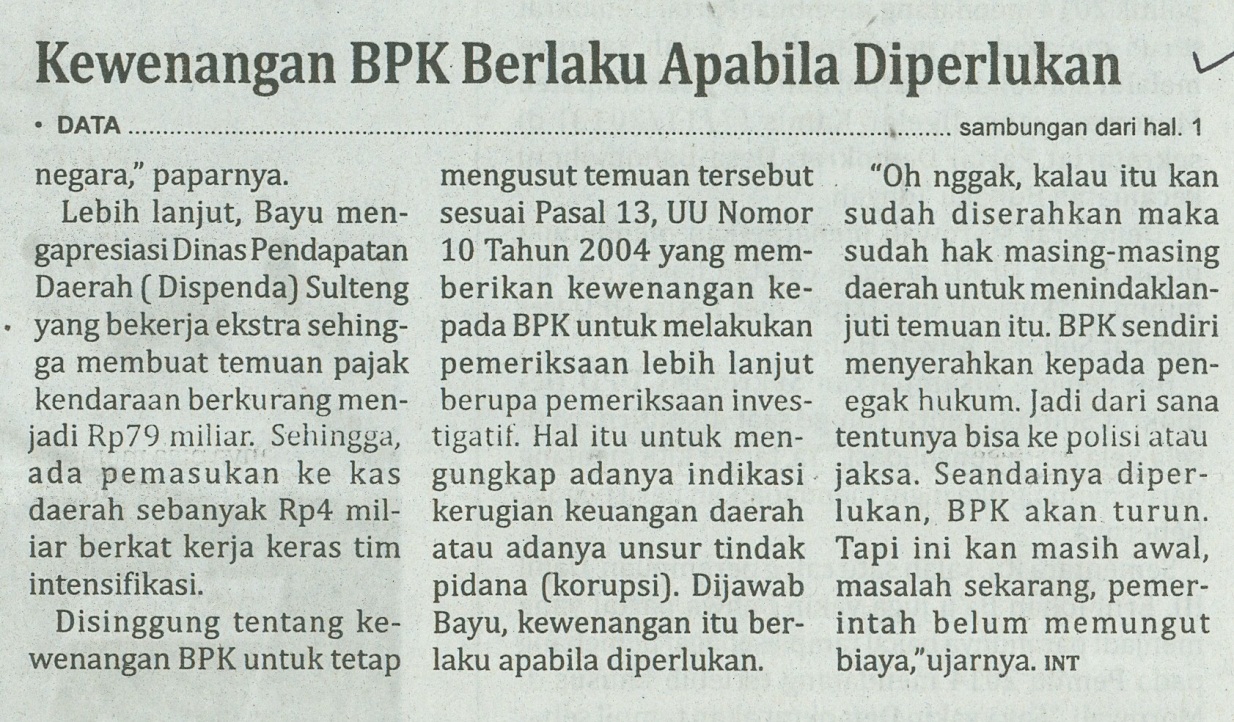 Harian	:MercusuarHari, tanggal:Jum’at, 08 November 2013Keterangan:Hal. 1 Kolom 7-11 dan Hal. 11 Kolom 9-11Entitas:BPK